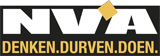 Brugge,  24/4/2018Gemeenteraad Brugge  dd. 24/4/2018Agendapunt 1 : politiebegroting dienstjaar 2018 – blijven investeren in veiligheid is een absolute must !                                                                                                                                                                                                                                                                                                                                                                                                                                                                                                                                                                                                                                                                                                                                                                                                                                                                                                                                                                                                                                                                                                                                                                                                                                                                                                                                                                Vanuit onze N-VA fractie wensen wij de korpschef Dirk Van Nuffel en zijn 451 manschappen te danken voor hun dagdagelijkse, professionele inzet om onze geliefde stad veilig en leefbaar te houden.    Veiligheid is meer dan ooit een fundamenteel basisrecht van iedere burger.  Onze politiemensen zetten zich dagelijks in – in soms moeilijke en risicovolle omstandigheden op het terrein– om deze missie waar te maken.   Dank u wel, beste politiemensen ! Ook op financieel vlak deed de politie het terug niet onaardig.    De boni van het dienstjaar bedraagt 4,6 miljoen €,  de realisatiegraad bij de inkomsten bedraagt 102 % en deze van de uitgaven slechts 94 %.    Dat is een sterk financieel resultaat!In vgl. met vorig jaar waren de stukken dit jaar zeer technisch en financieel van aard, en dus ook voor vele raadsleden wellicht zeer moeilijk of niet te lezen.   Ik vrees dat velen hier het bos door de bomen niet zagen ..    We misten dit jaar wel de beleidsmatige en inhoudelijke toets van het gevoerde beleid.  Een aandachtspunt voor de toekomst …   om daar terug rekening mee te houden.  Welke accenten in het beleid legt de politie in 2018, wat zijn de pijnpunten,  wat zijn de absolute prioriteiten e.d  ?  ...   Dit lezen we niet in de stukken, vandaar kort toch deze vragen aan de burgemeester.  Nu, uit de cijfermatige stukken merken we wel op dat de  politie ook in 2017 fors investeerde, een absolute must in deze tijden. (v.b. cameraschild voor nummerplaatherkenning ANPR,….)  Investeringen in (meer) veiligheid (voor de burgers maar ook voor de politiemensen zelf) kunnen we alleen maar toejuichen.    Het tekort aan politiemensen is iets gedaald, maar bedraagt actueel nog steeds ongeveer 35 eenheden.      We hopen dat het contingent in de toekomst meer opgevuld kan worden.   We hopen dat – ondanks het structurele tekort – er toch terug meer ingezet kan worden op een wijkgerichte politiezorg, het bestrijden van (nachtelijke) overlast en ‘meer politie op straat’.    Ook het verhogen van de verkeersveiligheid aan onze schoolpoorten, o.m. met de hulp van politiemensen, is van primordiaal belang.   En zoals u is onze N-VA fractie ook voorstander  om minstens  politiekantoor op ons grondgebied te hebben, dat steeds open is,  7/7 en 24/24. Voor ons is veiligheid de eerste en allerbelangrijkste opdracht van de overheid !  We besluiten graag nog eens vanuit onze N-VA fractie om alle politiemensen oprecht te danken voor hun dagdagelijkse inzet en overgave om de prioritaire beleidsdoelstelling van veiligheid in onze stad te helpen verwezenlijken. Vriendelijke groeten,Geert Van TieghemN-VA-fractieleider0474/96.97.34geert.vantieghem@n-va.be